

Director, Corporate Services
Surrey

Salary $72,000 - $100,000 annually

Bring your leadership and financial expertise to this exciting position.

The office of the Auditor General for Local Government (AGLG) was established to strengthen British Columbians’ confidence in their local governments’ stewardship of public assets and the achievement of value for money in their operations.  The AGLG is dedicated to making a difference for British Columbia’s local governments and taxpayers across the province. 

As Director, Corporate Services, you will be a member of the senior management team for the office and a key contributor providing strong fiscal expertise, leadership, strategic advice and critical management support to the Auditor General for Local Government in the fulfillment of the service mandate of the AGLG.  You bring excellent team building and leadership skills to this role, developing a positive team environment that enables staff to contribute effectively to the realization of AGLG goals and objectives.

You are known as an exceptional leader who is capable of assuming responsibility for overseeing and directing a comprehensive range of financial and administrative services to support the office of the AGLG.  You possess considerable subject matter expertise, balanced with a strong understanding of public sector financial principles and practices, which allow you to provide fair, meaningful and timely recommendations and sound advice to senior management. 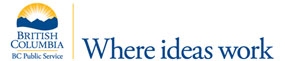 Qualifications for this role include:
Related degree or diploma in business administration or finance, and several years’ progressive experience in a full range of corporate services.  An equivalent combination of education, experience and/or training may be considered. outline in the cover letter how the required education and  experience has been met Minimum 2 years’ experience with financial planning, forecast and budget management processes and techniques including financial controls and systems. Minimum 2 years’ experience independently leading and managing multiple projects or programs and implementing outcomes to improve business processes and achieve results. Minimum 2 years’ experience in management or a supervisory capacity in a small or medium-sized organization. Experience with development of issue papers, Information/Briefing Notes. Contract management experience including – solicitation, development and administration. Experience leading strategic planning, business and operational planning for a province-wide, operational program, managing outputs and outcomes against performance measures. Experience providing advice on high profile issues that include multiple internal and external stakeholders; issues management and strategic problem solving. Experience leading an administrative support team, including managing resources, developing training and development plans, managing performance and holding people accountable, mentoring and coaching. Experience leading projects at a senior level with an ability to organize, manage, and lead diverse complex projects simultaneously, following accepted project management techniques. Experience and ability to explain and present policy, legislation, strategic plans and recommendations for improvement both verbally and in writing, in a clear and concise style that is appropriate to the audience. Experience working with and managing contracted resources to achieve quality and cost competitive results. For more information on this career opportunity including how to apply online by July 6th 2017, please visit: https://search.employment.gov.bc.ca/cgi-bin/a/highlightjob.cgi?jobid=42029 